Simple PastSimple Past FormsThe simple past is formed using the verb + ed. In addition, there are many verbs with irregular past forms. Questions are made with did and negative forms are made with did not.Statement: You called him.Question: Did you call him?Negative: You did not call him.Simple Past FormsMost VerbsMost verbs conjugate by adding -ed like the verb "wait" below.  النفي                                                      Did not + فعل مجرد Irregular VerbsMany verbs, such as "have," take irregular forms in the simple past. Notice that you only use the irregular verbs in statements. In negative forms and questions, "did" indicates simple past. Take    took Have   had To BeThe verb "be" is also irregular in the simple past. Unlike other irregular verbs, there are two simple past forms: "was" and "were." It also has different question forms and negative forms. Always remember that you DO NOT use "did" with the verb "be" in the simple past.Modal VerbsModal verbs behave very strangely in the simple past. The most important verb to remember is "must." Notice how it becomes "had to" in the simple past."Must" becomes "had to":I must call my wife now.I had to call my wife yesterday.Simple Past Uses استعمالات الماضي البسيط  USE 1 Completed Action in the Pastحدث بدء وانتهى في الماضي   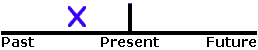 Use the simple past to express the idea that an action started and finished at a specific time in the past. Sometimes, the speaker may not actually mention the specific time, but they do have one specific time in mind.Examples:I saw a movie yesterday. filmI didn't see a play yesterday.Last year, I traveled to Japan.Last year, I didn't travel to Korea.Did you have dinner last night?She washed her car.He didn't wash his c USE 2 A Series of Completed Actionsسلسلة احداث كلها انتهت في الماضي  (تتابع الاحداث)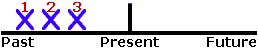 We use the simple past to list a series of completed actions in the past. These actions happen 1st, 2nd, 3rd, 4th, and so on.Examples:I finished work, walked to the beach, and found a nice place to swim.He arrived from the airport at 8:00, checked into the hotel at 9:00, and met the others at 10:00.Did you add flour, pour in the milk, and then add the eggs?.USE 3 Past Facts في الماضي حقائق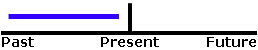 Examples: s + was/ were+ adj ( (صفةShe was shy as a child, but now she is very outgoing.The cat was scared of the dogs.Mary and john were happy.الجملة لا تحتوي على افعال PositiveNegativeQuestionI waited.I did not wait.Did I wait?You waited.You did not wait.Did you wait?We waited.We did not wait.Did we wait?They waited.They did not wait.Did they wait?He waited.He did not wait.Did he wait?She waited.She did not wait.Did she wait?It waited.It did not wait.Did it wait?PositiveNegativeQuestionI had.I did not have.Did I have?You had.You did not have.Did you have?We had.We did not have.Did we have?They had.They did not have.Did they have?He had.He did not have.Did he have?She had.She did not have.Did she have?It had.It did not have.Did it have?PositiveNegativeQuestionI was.I was not.Was I?You were.You were not.Were you?We were.We were not.Were we?They were.They were not.Were they?He was.He was not.Was he?She was.She was not.Was she?It was.It was not.Was it?